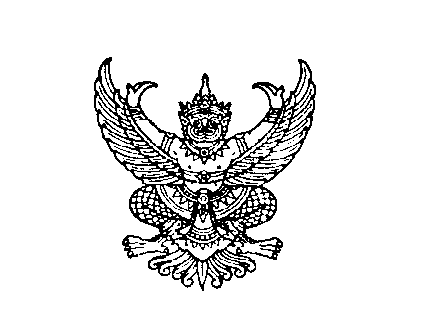 ที่ มท ๐๘19.2/ว ถึง สำนักงานส่งเสริมการปกครองท้องถิ่นจังหวัดทุกจังหวัดมบัญชีแนบท้าย)	ด้วยกรมส่งเสริมการปกครองท้องถิ่นได้รับแจ้งจากกรมอนามัยว่า ได้กำหนดแนวทาง
การดำเนินงานส่งเสริมสุขภาพและอนามัยสิ่งแวดล้อม ประจำปีงบประมาณ พ.ศ. 2567 โดยมีเป้าประสงค์
ให้ประชาชนอยู่ในสภาพแวดล้อมที่เอื้อต่อการมีสุขภาพดี และมีโครงการเพิ่มประสิทธิภาพการจัดการอนามัยสิ่งแวดล้อมเพื่อป้องกันปัจจัยเสี่ยง สู่เมืองสุขภาพดี กำหนดเป้าหมายเพื่อสนับสนุนท้องถิ่น ชุมชน ให้มีศักยภาพในการจัดการคุณภาพระบบบริการอนามัยสิ่งแวดล้อมอย่างมีประสิทธิภาพ โดยมีแนวทางปฏิบัติสนับสนุน
การดำเนินงานที่สอดคล้องกับพระราชบัญญัติการสาธารณสุข พ.ศ. 2535 เพื่อส่งเสริมให้ภาคีเครือข่ายเข้มแข็ง ชุมชนมีศักยภาพ ประชาชนสุขภาพดีอยู่ในสภาพแวดล้อมที่เหมาะสมเอื้อต่อการมีสุขภาพดี	กรมส่งเสริมการปกครองท้องถิ่น จึงขอความร่วมมือจังหวัดประชาสัมพันธ์เชิญชวน
องค์กรปกครองส่วนท้องถิ่นประชาสัมพันธ์สมัครเข้ารับการประเมินพัฒนาคุณภาพระบบบริการ
อนามัยสิ่งแวดล้อมขององค์กรปกครองส่วนท้องถิ่น (EHA) โดยสมัครและศึกษารายละเอียดเพิ่มเติมได้ที่ https://ehasmart.anamai.moph.go.th/ และสามารถขอ Username และ Password สำหรับเข้าใช้งานระบบ EHA Smart Web ได้ที่สำนักงานสาธารณสุขจังหวัดหรือศูนย์อนามัยในพื้นที่ ทั้งนี้ สามารถดาวน์โหลดเอกสารสิ่งที่ส่งมาด้วยได้ที่เว็บไซต์ https://bit.ly/40QE2Ui หรือ QR Code ท้ายหนังสือฉบับนี้						กรมส่งเสริมการปกครองท้องถิ่น							 พฤศจิกายน  2566 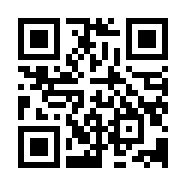 